ГБПОУ Профессиональное училище № 39 пос. Центральный Хазан     Терентьева Александра Андреевна - воспитатель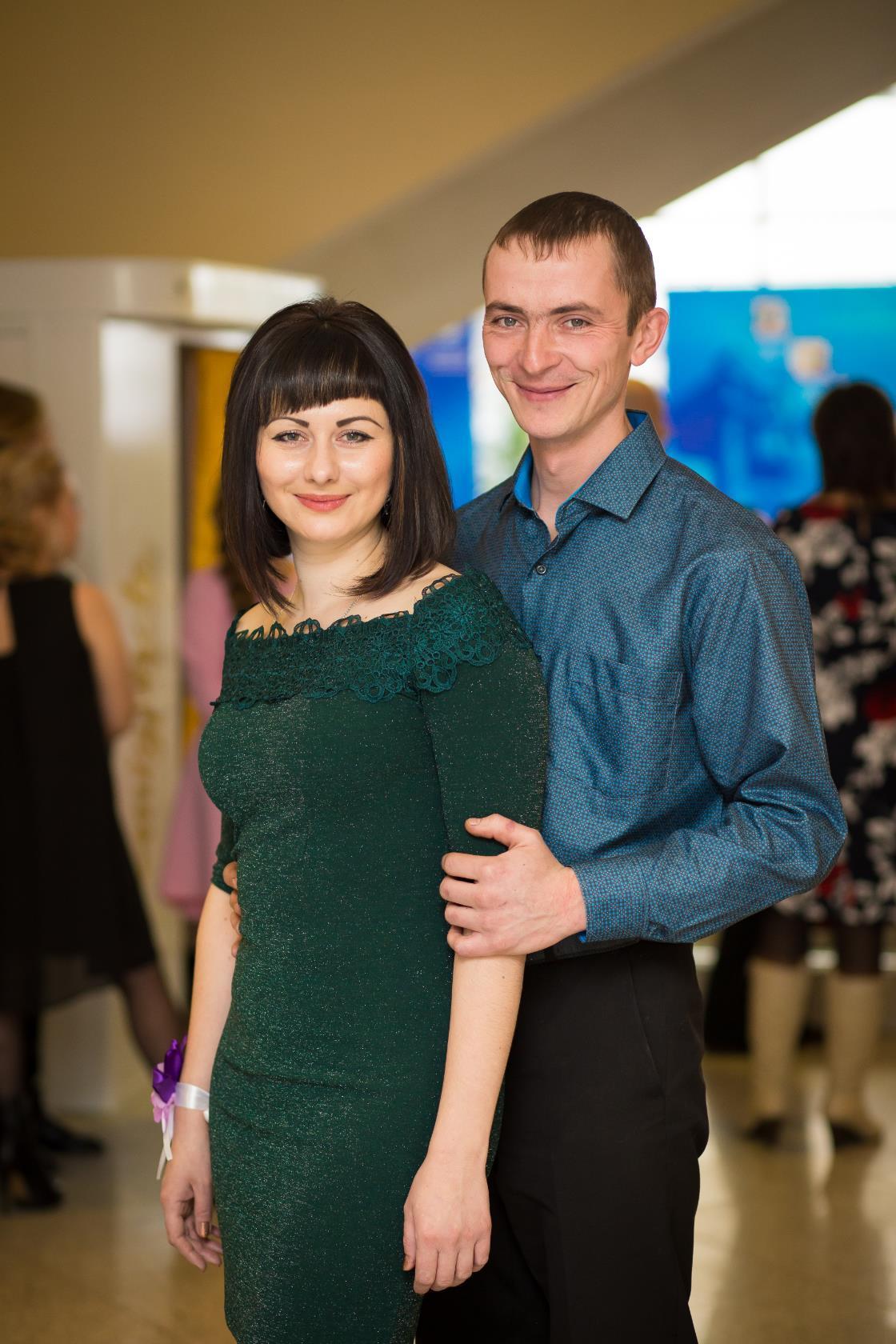 Образование: Высшее.Учебное заведение: Негосударственное образовательное учреждение высшего профессионального образования «Байкальский гуманитарный институт» г. Иркутск.Квалификация: Бакалавр по направлению подготовки 030900 Юриспруденция, диплом № 186 от 30.06.2014 г.Дополнительное образование: Учебное заведение: ООО «Московский институт профессиональной подготовки и повышения квалификации педагогов».Программа: «Воспитательная работа с обучающимися в условиях общежития, разработанной в соответствии с ФГОС и ФЗ № 273». Квалификация – Воспитатель.  С 10 марта 2021 г. по 25 мая 2021 г., регистрационный № 8852 от 25 мая 2021 г.Курсы повышения квалификации:Сертификат о прохождении экспресс – курса «Современные формы и методы организации профилактической работы в подростковой и молодежной среде», от 8 апреля 2021г.Часы работы: сменный графикe-mail: sanechkat@list.ruТелефон: 89501259824Стаж работы: 5 мес.